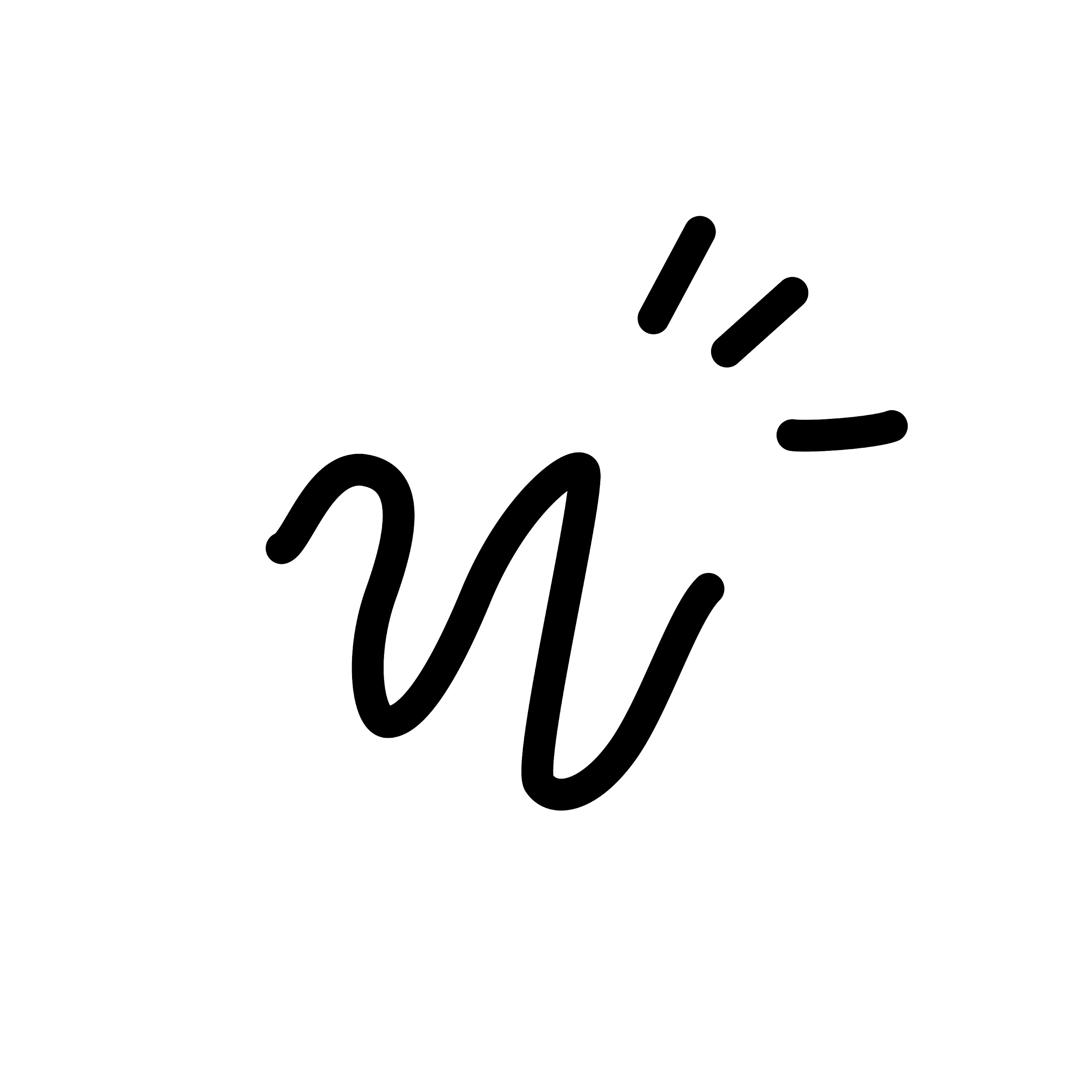 LIB (KVV) - LISTE DE FRAIS DES INDEMNITES DES BENEVOLESNom :  				_______________________________________Prenom : 			_______________________________________Adresse :			_______________________________________ 	(rue, n°)_______________________________________ (code postal, commune)N° de compte en banque (IBAN): 	_______________________________________ Conformément à la loi du 3 juillet 2005 relative aux droits des volontaires, fourni par le Ministère des Finances, l’organisation reverse au volontaire une indemnité forfaitaire pour l'activité prestée. Ce montant ne sera pas considéré comme une rémunération s’il ne dépasse pas les montants maximums prévus par la loi, soit 40,67 euro par jour ou 1 626,77 euro (index 2022) par an. Ce montant est indexé chaque année. Dans le cas ou les montants maximums sont dépassés, ce sera rapporté aux Service Public Fédéral Finances.TOTALE  INDEMNITE DE VOLONTAIRE : ___________ euro (incompris: frais de collation et de déplacements)Fait en deux exemplaires à __________________________________ (lieu), le ________________________ (date)Signature,________________________DateLieuCode du cours(voir  horaire)MontantRemplacement Comptabilité(Niki remplit)€oui  /  non€oui  /  non€oui  /  non€oui  /  non€oui  /  non€oui  /  non€oui  /  non€oui  /  non€oui  /  non€oui  /  non